Профессиональный союз работников народного образования и науки Российской Федерации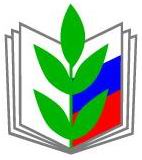 ЛИПЕЦКАЯ ОБЛАСТНАЯ ОРГАНИЗАЦИЯ Информационный листок № 5            «Снижаем стоимость санаторной путёвки»За санаторно-курортную путёвку работник может вернуть часть средств, потраченных на лечение. Это будет налоговый вычет в размере 13% от суммы медицинских услуг, оказанных в рамках санаторно-курортного лечения. Т.е. возврат 13% будет не со всей стоимости путевки в санаторий (в нее также входит стоимость проживания и питания), а лишь со стоимости лечения. Поэтому отдыхая в санатории, нужно получить отдельную справку о затратах именно на лечение. Вид процедур не важен — это может быть и диагностика, и профилактические процедуры, и реабилитационные. Вычет на лечение предоставляется человеку как в отношении затрат на собственное лечение, так и в отношении расходов на лечение его близких родственников, к которым относятся: супруга (супруг), родители, дети (в том числе усыновленные) в возрасте до 18 лет, подопечные в возрасте до 18 лет.Справка и все остальные документы (договор с медицинской организацией, акт оказанных услуг, квитанции и т.п.) должны быть оформлены на имя того человека, который в дальнейшем будет претендовать на налоговый вычет.Чтобы получить вычет за лечение в санатории, вы должны:Заплатить за путевку из личных средств (если за путевку заплатил ваш работодатель, возврат налога вы оформить не сможете).Санаторий должен располагаться на территории России (за лечение за границей вычет не предоставляется).У санатория должна быть государственная лицензия на оказание медицинских услуг.Получить налоговый вычет за лечение можно через налоговый орган по окончании налогового периода - календарный год, не позднее трех лет с момента оплаты расходов. Если лечение было в 2021 году, то за вычетом можно обращаться, начиная с января 2022 и до конца 2024 года. Документы подаются в налоговую инспекцию по месту регистрации заявителя.Перечень документов:декларация по форме 3-НДФЛ;справка о годовых доходах (форма 2-НДФЛ);документы, подтверждающие оплату лечения в санатории (чеки, выписки банка);копия договора с санаторием на оказание медицинских услуг, в котором отражена информация о лицензии на осуществление медицинской деятельности с обязательным выделением суммы на лечение; копии лицензий санатория на оказание медуслуг (в случае отсутствия информации в договоре);оригинал справки об оплате медицинских услуг из санатория;Обратите внимание! Справка об оплате медуслуг — это один из обязательных документов для оформления вычета по НДФЛ. копия документов, подтверждающих родство, если вы хотите получить возврат за детей, родителей или супруга(у);реквизиты своего лицевого счёта банковской карты.Лимит вычета на лечение ограничен 120 000 руб. (п. 2 ст. 219 НК РФ). поэтому сумма возврата, которую можно получить, не превышает 15 600 руб. за год.Неполный пакет документов или документы, оформленные с нарушением, не дают вам право на получение налогового вычета.Правовая инспекция Липецкой областной организации                                  тел.:  8(4742) 22 78 02Общероссийского Профсоюза образования                                                            30 марта 2022 года